ΣΥΛΛΟΓΟΣ ΕΚΠΑΙΔΕΥΤΙΚΩΝ Π. Ε.                    Μαρούσι  27 – 11 – 2019                                                                                                                    ΑΜΑΡΟΥΣΙΟΥ                                                   Αρ. Πρ.: 8Ταχ. Δ/νση: Μαραθωνοδρόμου 54                                             Τ. Κ. 15124 Μαρούσι                                                            Τηλ.: 2108020788 Fax:2108020788                                                       Πληροφ.: Φ. Καββαδία 6932628101                                                                                    Email:syll2grafeio@gmail.com                                           Δικτυακός τόπος: http//: www.syllogosekpaideutikonpeamarousiou.grΠΡΟΣΤΑ ΜΕΛΗ ΤΟΥ ΣΥΛΛΟΓΟΥ ΜΑΣ Δ.Ο.Ε. Συλλόγους Εκπ/κών Π. Ε. της χώραςΣυμμετοχή σε αγωνιστικές κινητοποιήσειςΣυμμετέχουμε στην κινητοποίηση στο Υπουργείο Παιδείας, Παρασκευή 29 Νοέμβρη, 13.30Συναδέλφισσες  - συνάδελφοι ,Σας ενημερώνουμε ότι το Δ.Σ. του Συλλόγου μας καλεί τους συναδέλφους στο συλλαλητήριο που πραγματοποιείται  την Παρασκευή 29 Νοεμβρίου,  στο Υπουργείο Παιδείας, στις 13.30, για όλα τα ανοιχτά ζητήματα της εκπαίδευσης.Συμμετοχή στο συλλαλητήριο των συνταξιουχικών οργανώσεων Σάββατο 30 Νοέμβρη, Προπύλαια, 10.30 π.μ.Συναδέλφισσες  - συνάδελφοι ,Η επίθεση στα ασφαλιστικά μας δικαιώματα δεν είναι κάτι καινούριο, τη βιώνουμε εδώ και 10 τουλάχιστον χρόνια ( νόμοι Λοβέρδου-Κουτρουμάνη, νόμος Κοτρούγκαλου κ.λ.π.). Η νέα κυβέρνηση όμως κλιμακώνει και πάλι την επίθεση απέναντι στους ασφαλισμένους και τον ελληνικό λαό. Απέναντι σε αυτήν τη νέα επίθεση στα ασφαλιστικά μας δικαιώματα  δηλώνουμε την κάθετη αντίθεσή μας στην ιδιωτικοποίηση  της  επικουρικής ασφάλισης η οποία σχεδιάζεται να παραδοθεί στις  ιδιωτικές ασφαλιστικές  εταιρείες. Απέναντι στη λογική των «ατομικών κουμπαράδων» και την προώθηση του  βάρβαρου   ανταποδοτικού   συστήματος  στην  κοινωνική ασφάλιση δεν έχουμε καμία αυταπάτη: Η  κοινωνική ασφάλιση  ή θα στηρίζεται στο αναδιανεμητικό σύστημα  με την εγγύηση  του κράτους  ή θα καταργηθεί.Δεν θα επιτρέψουμε να καταργηθεί η κοινωνική ασφάλιση και να χαθούν οι κόποι μιας ζωής για να εξυπηρετηθούν τα συμφέροντα των ιδιωτικών ασφαλιστικών εταιριών, του κράτους και της εργοδοσίας.Απαιτούμε:Αυξήσεις στις συντάξεις. Επαναφορά της 13ης σύνταξης. Άμεση αποκατάσταση των απωλειών της προηγούμενης δεκαετίας. Κατάργηση των αντιασφαλιστικών νόμων και του νόμου Κατρούγκαλου.Έκτακτες κρατικές επιχορηγήσεις για τα ταμεία – πίσω τα κλεμμένα. Θεμελίωση του συνταξιοδοτικού δικαιώματος στα 25 χρόνια υπηρεσίας για όλους. Πλήρης σύνταξη στα 30 χρόνια εργασίας και 60 έτη ηλικίας.Όλοι  στο συλλαλητήριο των συνταξιουχικών οργανώσεωνΣάββατο 30 Νοέμβρη, Προπύλαια, 10.30 π.μ.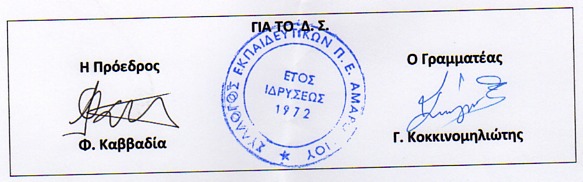 